IPhone Setup with GUtech Email for StudentStep 1From the home screen, select Settings.  Then select Mail, Contacts, Calendars.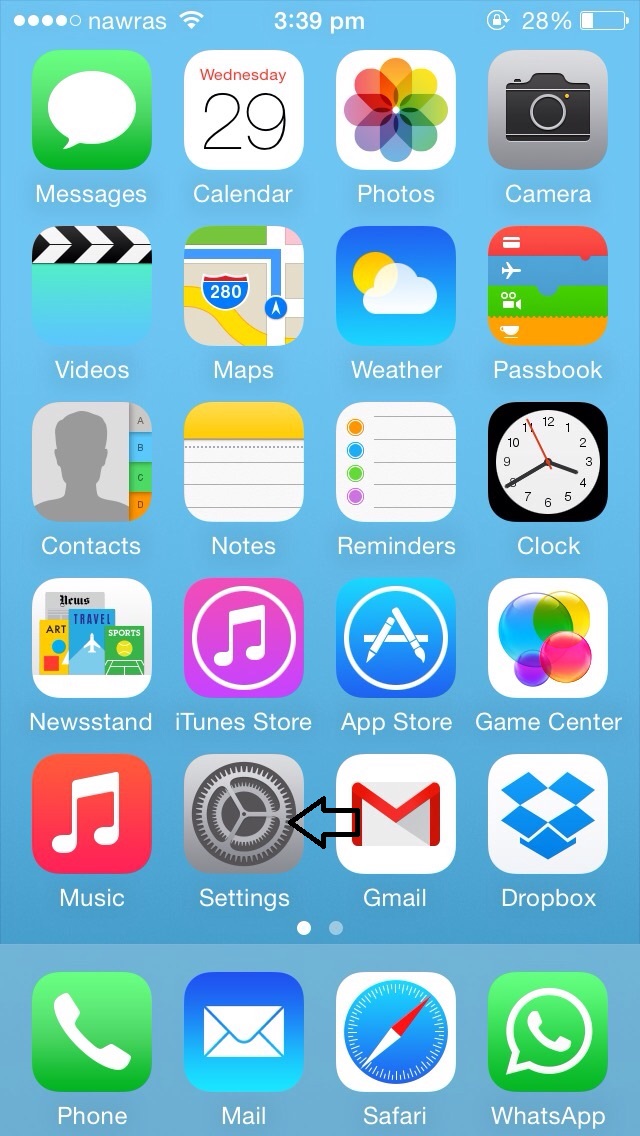 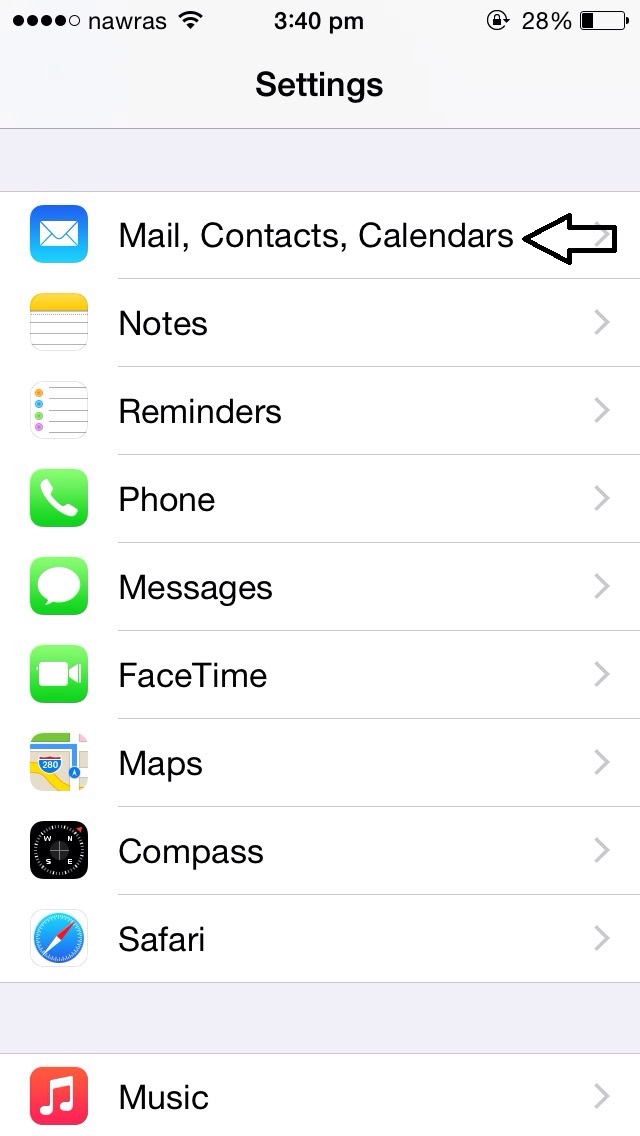 Step 2Select Exchange.Step 3Select Add Account.  This step is skipped if this is the first email account on the phone.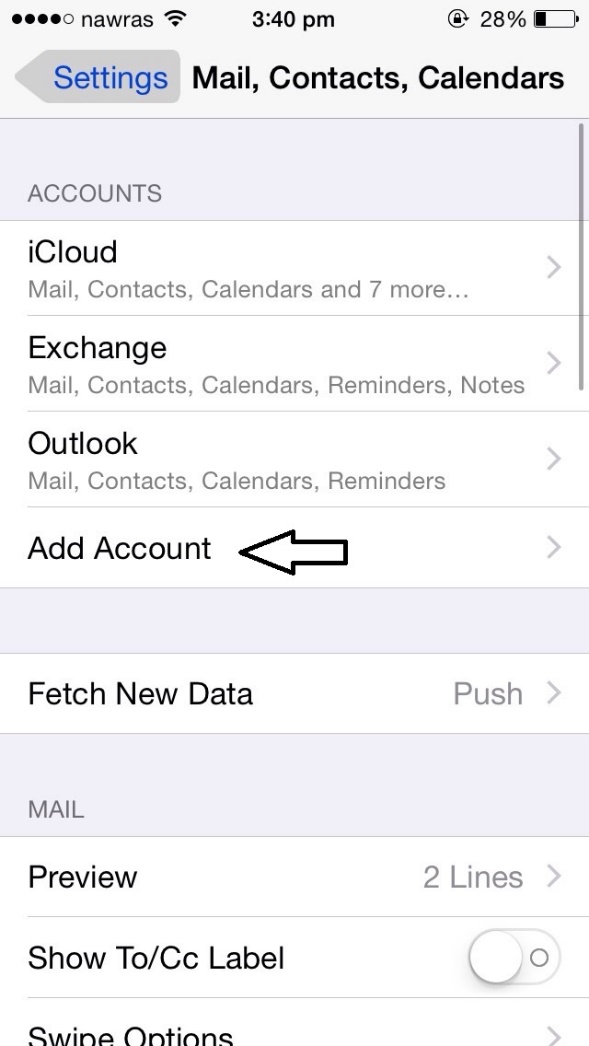 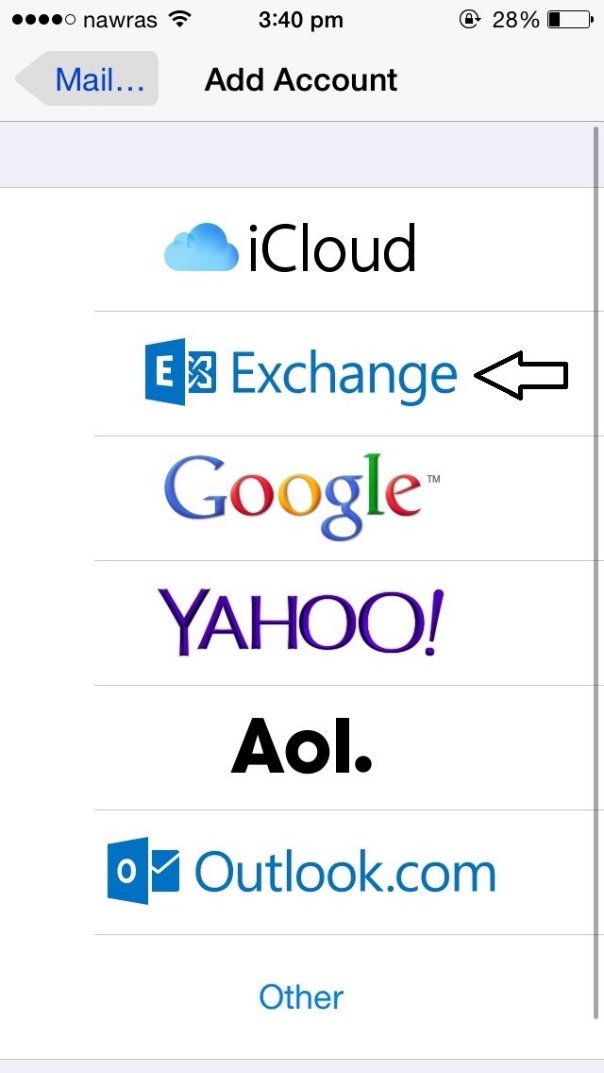 Step FourIn the Email field, enter your full email Address (for example, 00-0000@student.gutech.edu.om).In the Password field, enter the same password used for your email.In the Description field, enter GUtech (Optional)Click Next. 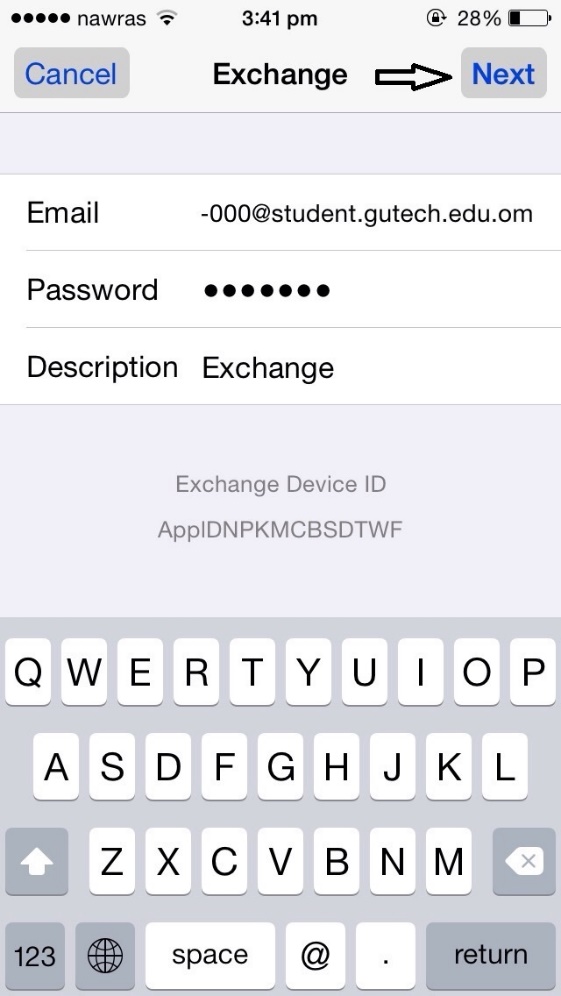 Step FiveIn the Server field, enter "outlook.office365.com" (without quotes).Click Next.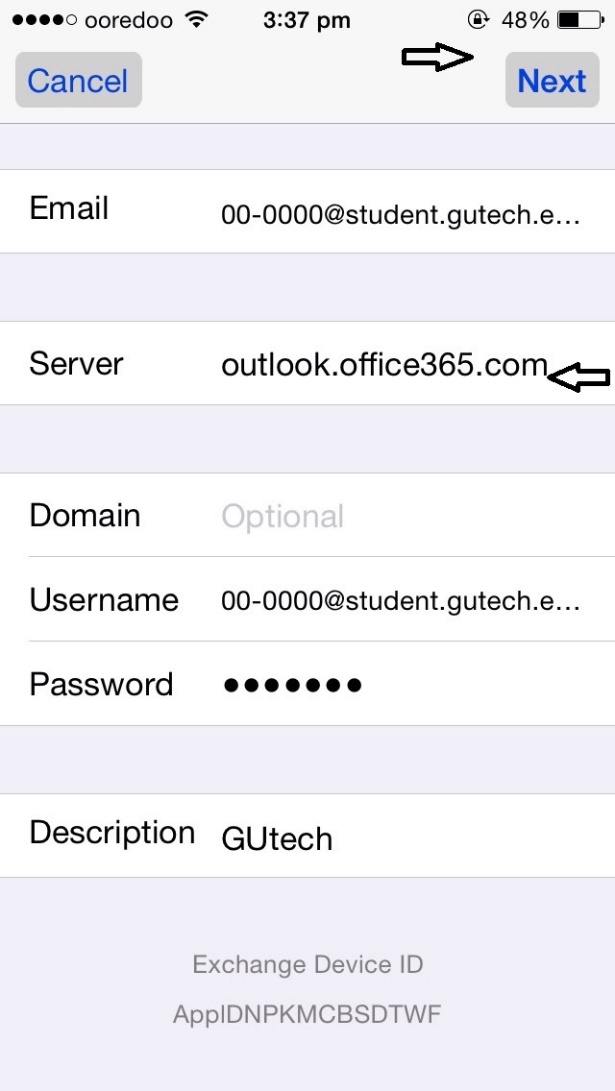 Step SixChoose which options you'd like synchronized.Click Save.